INFORME ECONÓMICO ANUAL ESTADÍSTICO Calle 15, #602, esquina a C, Vedado. Plaza de la Revolución, La Habana. CP 10400 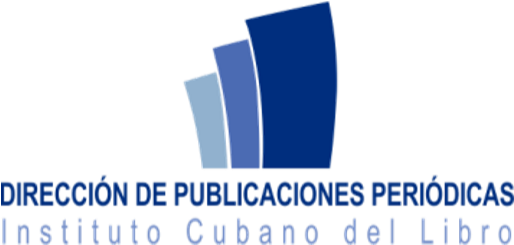 Tel: (53) 7 832 9526 ext. 114 / 7 830 9074 E-mail: contacto@registro.cult.cu      www.publicacionesperiodicas.cult.cuInstitución / Entidad: Institución / Entidad: Nombre del sitio web o publicación: Nombre del sitio web o publicación: Números editados en el año anterior: Números editados en el año anterior: Tirada: Tirada: Tirada: Tirada: Tirada Anual: Tirada Anual: A) IngresosA) IngresosCUP CUP CUP CUP CUC CUC Ventas de ejemplares Ventas de ejemplares Anuncios Anuncios Otros Ingresos Otros Ingresos Totales Totales B) GastosB) GastosCUP CUP CUP CUP CUC CUC Editoriales Editoriales Poligráficos Poligráficos Totales Totales C) Ingresos/GastosC) Ingresos/GastosCUP CUP CUP CUP CUC CUC Ingresos Ingresos Gastos Gastos Resultado Resultado Observaciones: Observaciones: Observaciones: Observaciones: Observaciones: Observaciones: Observaciones: Observaciones: Director (a) Económico (a) de la Institución/Entidad:  Director (a) Económico (a) de la Institución/Entidad:  Director (a) Económico (a) de la Institución/Entidad:  Director (a) Económico (a) de la Institución/Entidad:  Avalado por: Avalado por: Avalado por: Avalado por: Firma y Cuño Firma y Cuño Firma y Cuño Firma y Cuño Firma y Cuño Firma y Cuño Firma y Cuño Firma y Cuño Fecha:  	  / 	  /  Fecha:  	  / 	  /  Fecha:  	  / 	  /  Fecha:  	  / 	  /  Fecha:  	  / 	  /  Fecha:  	  / 	  /  Fecha:  	  / 	  /  Fecha:  	  / 	  /  